Csongrád Város Polgármesterétől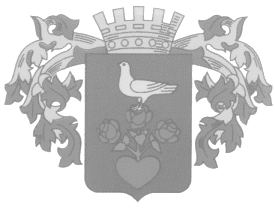 Száma:. FJL/209-9/2019.									„M”Témafelelős: Keller Ilona							E l ő t e r j e s z t é sCsongrád Város Önkormányzat Képviselő-testületének2019. december 19-ei üléséreTárgy: Csongrádi Közmű Szolgáltató Kft. 2020 évi folyószámla hitelfelvételeTisztelt Képviselő-testület!A Csongrádi Közmű Szolgáltató Kft. 2019. évben az előző évekhez hasonlóan folyószámla hitel igénybevételével tudta biztosítani gazdálkodásának folyamatos likviditását. A számlavezető Unicredit Bank Zrt. pénzintézethez kérelmet nyújtott be a 2020. évi folyószámla hitelkeret igénybevétele céljából. Hitelkeret összege változatlanul: 40.000.000 FtFutamideje éven belüli, lejárata: 2020. december 30.A Kft. pénzügyi helyzetét a Képviselő-testület 2019. novemberi testületi ülésén tárgyalta, amely alapján látható, hogy a Kft gazdálkodásához, folyamatos likviditásának biztosításához elengedhetetlenül szükséges a hitelkeret mihamarabbi megnyitása és folyamatos rendelkezésre állása. A fürdő üzemeltetése kapcsán a kiadások egyes hónapokban lényegesen meghaladják a bevételeket, amelyek jelentős része a nyári hónapokban realizálódik, ugyanakkor ebben az időszakban a távhő-szolgáltatói tevékenységből származó bevétele csökken minimálisra. Az Unicredit Bank Zrt-hez benyújtott kérelem elbírálása jelenleg folyamatban van.A kondíciók vonatkozásában a végleges adatok a hitelbírálatot követően állnak rendelkezésre, előzetes egyeztetés szerint a kamat várható mértéke az eddigiekhez hasonlóan: 1 havi BUBOR (0,18%)+ 3% kamatfelár, a rendelkezésre tartási díj és a kezelési költség: legfeljebb 1-1 %. A megadott kondíciók az összehasonlító adatok alapján a hitelpiaci viszonyoknak megfelelőek. Igényelt fedezet: Az előző évhez hasonlóan a Kft. saját tulajdonában lévő Csongrád, Erzsébet utca 25. szám alatti ingatlanra bejegyzett jelzálogjog, valamint Csongrád Város Önkormányzata által biztosított készfizető kezesség.A Kft. naptári éven belüli folyószámlahitel felvétele, valamint a hozzá kapcsolódó önkormányzati kezességvállalás Magyarország gazdasági stabilitásáról szóló 2011. évi CXCIV. törvény alapján nem kötött kormányengedélyhez.Kérem a Tisztelt Képviselő-testületet az előterjesztés megtárgyalására és a határozati javaslat jóváhagyására.H a t á r o z a t i   j a v a s l a tCsongrád Városi Önkormányzat Képviselő-testülete megtárgyalta a „Csongrádi Közmű Szolgáltató Kft. folyószámla hitelfelvétele” tárgyú előterjesztést és a következő döntést hozza:1. A Képviselő-testület hozzájárul a Csongrádi Közmű Szolgáltató Kft. folyószámla hitelkeret  szerződés megkötéséhez az alábbiak szerint:A hitel összege: legfeljebb 40.000.000,- FtA hitel véglejárata: 2020.12.30.2. A Képviselő-testület a Csongrádi Közmű Szolgáltató Kft. 40.000.000,- Ft összegű folyószámlahitelének és járulékainak biztosítására hozzájárul a Csongrád belterület 4013 helyrajzi számú Csongrád, Erzsébet utca 25. szám alatti ingatlanra történő jelzálogjog bejegyzéshez.3. A Képviselő-testület 40.000.000,- Ft folyószámla hitelre és járulékaira készfizető kezességet vállal a hitel teljes futamidejére.4. A Képviselő-testület felhatalmazza a Csongrádi Közmű Szolgáltató Kft. ügyvezetőjét és a polgármestert a vonatkozó szerződések és kapcsolódó nyilatkozatok aláírására.Határidő: szerződéskötésre 2020. január 31.Felelős 	Bedő Tamás polgármesterLantos Sándor ügyvezetőErről jegyzőkönyvi kivonaton értesítést kapnak:a Képviselő-testület tagjai;Fejlesztési és Üzemeltetési és általaaz érintettekCsongrád, 2019. december 10.										   Bedő Tamás									   polgármester